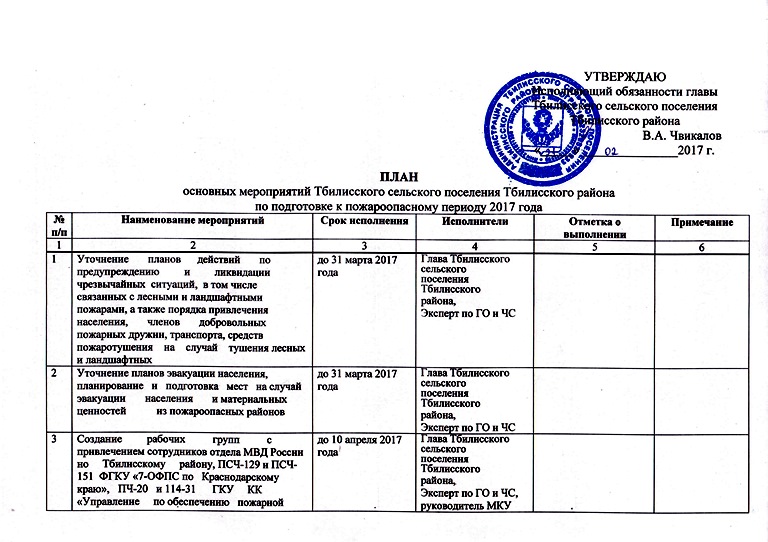              Эксперт по ГО и ЧС                                                                                               В.В. Чумаковбезопасности, предупреждению         и         ликвидации чрезвычайных ситуаций и гражданской обороне»,         отделения         надзорной деятельности      Тбилисского      казачества   и   проведение   мониторинга пожарной  обстановки   и   готовности   к весенне-летнему            пожароопасному периоду           населенных           пунктов, учреждений и организаций. При проведении мониторинга обращать особое внимание на состояние систем оповещения,          связи,          наружного   противопожарного водоснабжения, состояние дорог, подъездов и т.д. «Служба по делам ГО и ЧС»4Проведение   заседаний    комиссии    по предупреждению         и         ликвидации чрезвычайных ситуаций и обеспечению пожарной безопасности администрации муниципального               образования Тбилисский       район       по      вопросам подготовки          к          весенне-летнему пожароопасному                        периоду, предупреждения                 чрезвычайных ситуаций,    связанных    с    лесными    и ландшафтными     пожарами,    а    также рассмотрение       результатов       работы рабочих    групп    сельских    поселений Тбилисского районадо 10 апреля2017 года,по меренеобходимостиПредседатель КЧС кПБ поселения, секретарьКЧС и ПБ поселения5Организация и проведение мероприятий по уборке и вывозу горючего мусора с территорий        населенных        пунктов, выкосу, выносу сухой травы и камыша в местах  прилегания  к жилым домам  и другим строениямдо 11 апреля,10 июля, 29 сентября 2017 годапо мере необходимостиГлава Тбилисского сельскогопоселения Тбилисскогорайона,руководителиорганизаций Тбилисского поселения6Организация и проведение мероприятий по       очистке       от       валежника       и восстановлению         минерализованных полос     вдоль     лесных     массивов     и лесополоспо мере необходимостиГлава Тбилисского сельскогопоселения Тбилисскогорайона,Эксперт по ГО и ЧС руководителиорганизаций поселения,имеющих на баланселесополосы, начальникотдела «Кавказскоелесничество» ГКУ КК«Комитет по лесу»(по согласованию)7Издание     распоряжений      о     запрете выжигания     мусора     в     населенных пунктахдо 10 апреля 2017 годаГлава Тбилисского сельскогопоселения Тбилисскогорайона,Эксперт по ГО и ЧС8Проверка    готовности     подразделений ведомственной         и         добровольной пожарной охраныдо 10 апреля 2017 годаГлава Тбилисского сельскогопоселения Тбилисскогорайона,Эксперт по ГО и ЧС начальник ПСЧ-129 ФГКУ «7-ОФПС по Краснодарскому краю» (по согласованию), руководитель МКУ«Служба но делам ГО и ЧС»9Организация         дежурства         членов добровольных пожарных дружинв течениепожароопасногопериода2017 годаГлава Тбилисского сельскогопоселения Тбилисскогорайона,Эксперт по ГО и ЧС10Организация          обучения          членов добровольных пожарных формирований на      базе      ПСЧ-129   и   ФГКУ   «7-ОФПС   по   Краснодарскому краю»        до 10 апреля 2017 годаНачальник ПСЧ-129ФГКУ «7-ОФПС поКраснодарскому краю»(по согласованию),Глава Тбилисского сельскогопоселения Тбилисскогорайона,Эксперт по ГО и ЧС11Оборудование   пирсов   или    площадок для       забора       воды        пожарными автомобилями на берегах рек и других водоемов,    находящихся    в    границах населенных пунктовдо 10 апреля 2017 годаГлава Тбилисского сельскогопоселения ТбилисскогорайонаЭксперт по ГО и ЧС12Обеспечение   готовности   пожарной   и инженерной     техники,     передвижных емкостей        для         подвоза         воды, оборудования,             противопожарного снаряжения    и    инвентаря    (ранцевых огнетушителей,   хлопуш   и   т.п.),   а также системы связи и оповещениядо 10 апреля2017 годаГлава Тбилисского сельскогопоселения Тбилисскогорайона,Эксперт по ГО и ЧС13Создание резерва инженерной техники, передвижных    емкостей    для    подвоза воды, оборудования, противопожарного снаряжения    и    инвентаря,    а    также горюче-смазочных материаловдо 10 апреля 2017 годаГлава Тбилисского сельскогопоселения Тбилисскогорайона,Эксперт по ГО и ЧС14Уточнение        порядка        привлечения противопожарной           техники            и транспортных средств коммерческих и некоммерческих организаций,  а также населения    для    тушения    лесных    и ландшафтныхдо 10 апреля 2017 годаГлава Тбилисского сельскогопоселения Тбилисскогорайона,Эксперт по ГО и ЧС15Организация       и       проведение       взаимодействии         с         лесничеством противопожарного               обустройства населенных       пунктов,       обеспечение устройства                            необходимых противопожарных   разрывов,   а   также проведение       других        мероприятий, исключающих   возможность   переброса огня    при    лесных    и    ландшафтных пожарах на здания и сооружениядо 14 апреля 2017 годаГлава Тбилисского сельскогопоселения Тбилисскогорайона,Эксперт по ГО и ЧС16Обеспечение    выполнения    первичных мер       пожарной       безопасности       на подведомственной  территории,   в  том числе        организация         работы         с собственниками             индивидуальных жилых   домов,    в   том    числе   жилых помещений    в   домах    блокированной застройки,          расположенных           на подведомственной                  территории, садоводческих,       огороднических       и дачных   некоммерческих   объединений граждан,    по    обеспечению    к    началу пожароопасного   периода   наличия   на земельных участках, где расположены указанные дома, емкости (бочки) с водой огнетушителямив течениепожароопасногопериода2017  годаГлава Тбилисского сельскогопоселения ТбилисскогорайонаЭксперт по ГО и ЧС17Организация       профилактической       и агитационно-разъяснительной     работы среди   населения   и   в   организациях, ведущих работу в лесах, по вопросам соблюдения  пожарной  безопасности  в пожароопасный период.в течение пожароопасного периода 2017 годаГлава Тбилисского сельскогопоселения Тбилисскогорайона,Эксперт по ГО и ЧС18Проведение     рабочих     совещаний     с руководителями   сельскохозяйственных обществ,    крестьянских    (фермерских) хозяйств,     организаций     по     вопросу обеспечения пожарной безопасности на подведомственных территорияхдо 28 апреля 2017 годаГлава Тбилисского сельскогопоселения ТбилисскогорайонаЭксперт по ГО и ЧС19Организация   проведения противопожарного инструктажа с лицами,   задействованными    в   уборке урожаядо начала уборки зерновых культурОтдел сельского хозяйства администрациимуниципальногообразованияТбилисский район,руководителисельскохозяйственныхпредприятий, главыкрестьянско-фермерских хозяйств20Организация мероприятий по обкосам и опашке сельскохозяйственных массивов и         установке         предупреждающих аншлагов        о        мерах        пожарной безопасностидо начала уборкизерновыхкультурОтдел сельскогохозяйстваадминистрациимуниципальногообразованияТбилисский район,Руководители сельскохозяйственных предприятий, главыкрестьянско-фермерских хозяйств(по согласованию)Глава Тбилисского сельскогопоселения Тбилисскогорайона,Эксперт по ГО и ЧС21Организация контроля за проведением огневых работ, введение запрета проведения сельскохозяйственных палов на полях, пастбищах, сенокосных угодьях, а также на сопредельных с лесным фондом территорияхв течение пожароопасного периода 2017 годаОтдел сельскогохозяйстваадминистрациимуниципальногообразованияТбилисский район Глава Тбилисского сельскогопоселения ТбилисскогорайонаЭксперт по ГО и ЧС 22Обеспечение контроля и ограничения  доступа населения на территорию лесных массивов  в период объявления режима повышенной пожарной опасностив течение пожароопасного периода 2017 годаГлава Тбилисского сельскогоПоселения Тбилисскогорайона,Эксперт по ГО и ЧС Отдел МВД России по Тбилисскому району (по согласованию)Организация постоянного мониторинга развития пожарной обстановки на территории муниципального образования Тбилисский район, обеспечение устойчивого информационного взаимодействия между соответствующими органами управления, оперативными службами и подразделениями, а также контроль за выполнением мероприятий по профилактике природных пожаровв течение пожароопасного периода 2017 годаГлава Тбилисского сельскогопоселения ТбилисскогорайонаЭксперт по ГО и ЧС Начальник ПСЧ-129 ФГКУ 7-ОФПС по Краснодарскому краю (по согласованию)23Организация       в       соответствии       с действующим             законодательством контроля    за     состоянием     пожарной безопасности           мест           массового пребывания          граждан,          объектов дошкольных   и   учебных   учреждений, акцентирование   внимания    на   летних оздоровительных                        объектах, расположенных  вблизи  или  в лесных массивахв течениепожароопасногопериодам 2017 годаОтделение надзорнойдеятельностиТбилисского района(по согласованию) Глава Тбилисского сельскогопоселения Тбилисскогорайона,Эксперт по ГО и ЧС24Подготовка   для    распространения    методических   и пропагандистских материалов (памяток, брошюр, листовок,   плакатов) о мерах пожарной безопасности и действиях при пожаредо10 апреля 2017 годаГлава Тбилисского сельскогопоселения ТбилисскогорайонаЭксперт по ГО и ЧС25Организация на подведомственных объектах:-	принятия всех необходимых мер
противопожарной защиты и спасения
людей;- освобождения всех запасных эвакуационных выходов, обеспечения их легко открываемыми запорами;-	принятия мер по ремонту имеющихся
систем автоматической пожарной
сигнализации	и внутреннего противопожарного водопровода;- обеспечение дежурного персонала надежными средствами связи и ручными фонарями, отработка сигналов оповещения о пожаре;- оборудование уголков пожарной безопасности с размещением на них средств противопожарной пропаганды;- организация проведения инструктажей по соблюдению правил пожарной безопасности с ответственными лицами, проводящими культурно-массовые мероприятия;до 14 апреля 2017 годаГлава Тбилисского сельскогопоселения ТбилисскогорайонаЭксперт по ГО и ЧС 